Урок страноведения в 5 классе"Deutsch lernen - Land und Leute kennenlernen. Apfelmanchen.Цели: Расширить представление учащихся о стране изучаемого языка, о жизни их сверстников в Германии.                        учитель немецкого языка:                          Бадова Ж.Х.                              2015г.           Ход урока1. Организационный момент.2. Речевая зарядка.3. Контроль домашнего задания.4. Hort aufmerksam zu.               ApfelmanchenDie deutsche Kinder basteln viel. Sie basteln oft Geschenke und Spielsachen.Da ist ein Apfelmanchen. Es ist ein schones Geschenk zum Geburtstag, zum Neujar oder fur Mutti zum 8.Marz.Es kann auch ein Kartoffelmannchen oder ein Apfelsinenmanchen sein. Ihr braucht nun eure Phantasie.Zum bastein braucht ihr zwei Apfel - einen gro$en und einen kleinen. Nemmt Buntpapier und macht einen Kragen, eine Mutze, das Haar und die Nase.Klebt das Haar zur Mutze und setzt sie auf den kleinen Apfel auf. Das ist der Kopf des Apfelmannchens. Dann klebt die Nase auf und malt die Augen und den Mund auf das Gesicht. Legt den Kragen auf den gro$en Apfel und verbindet die Apfel. Das Apfelmannchen ist fertig!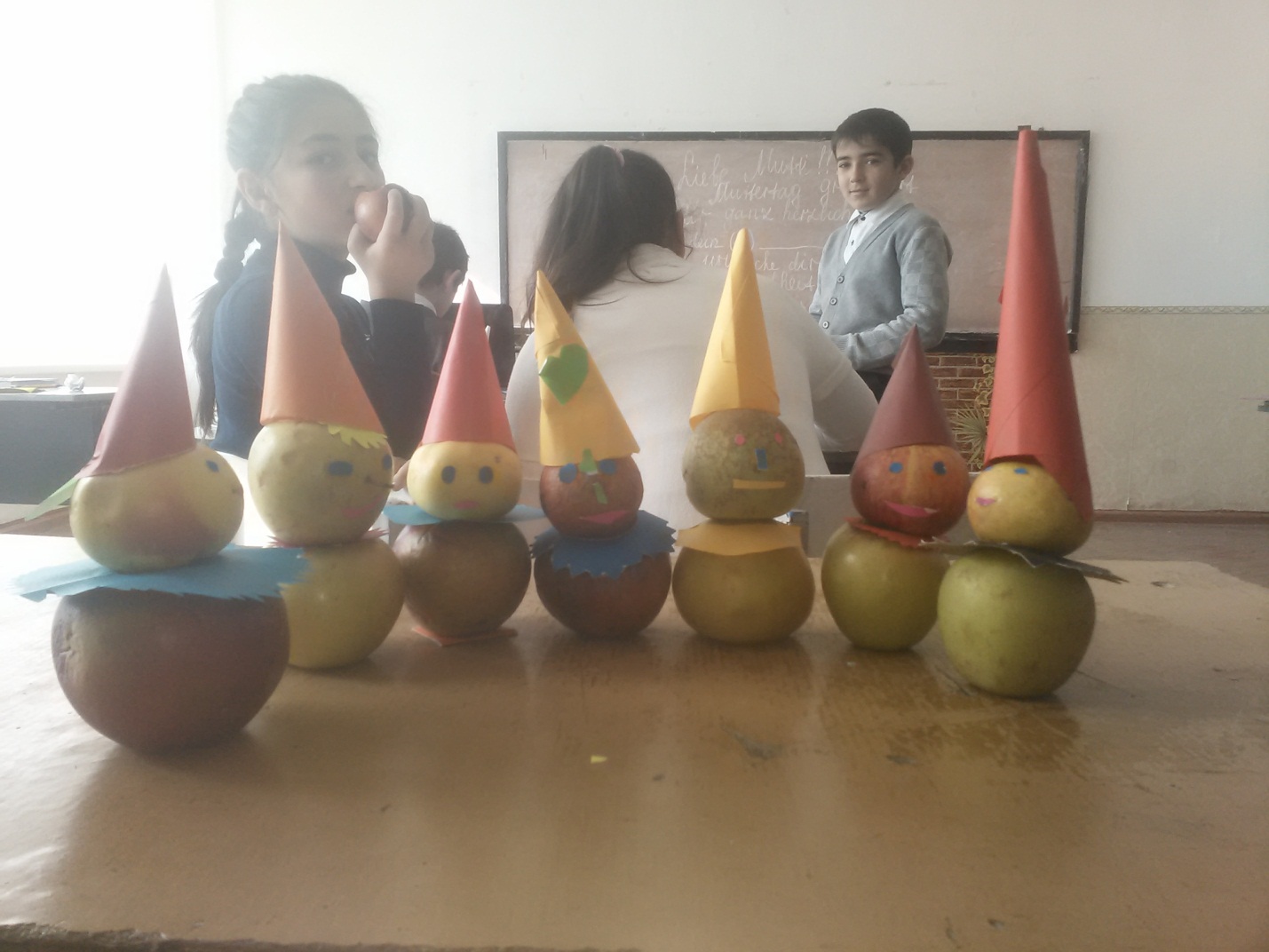 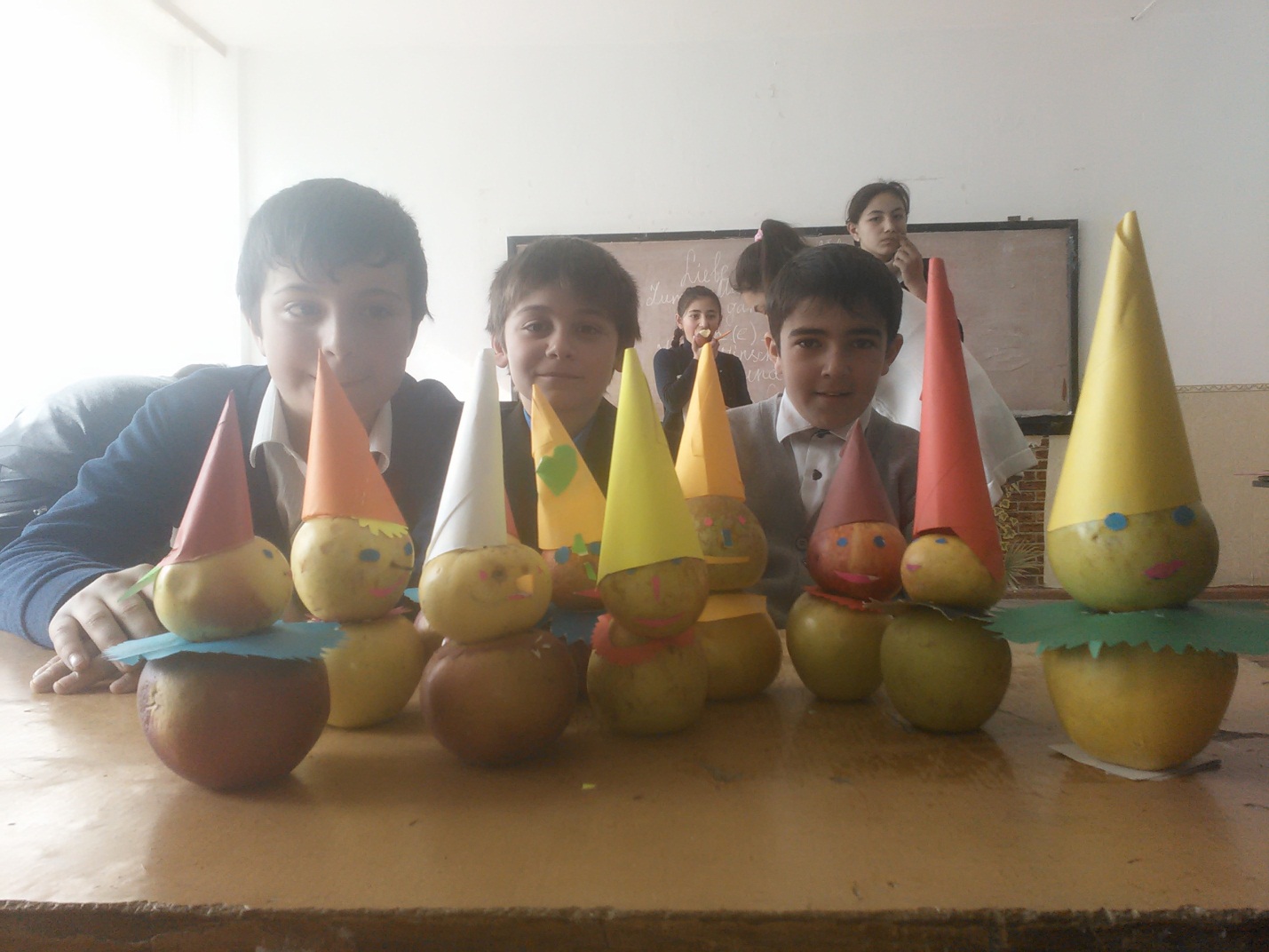 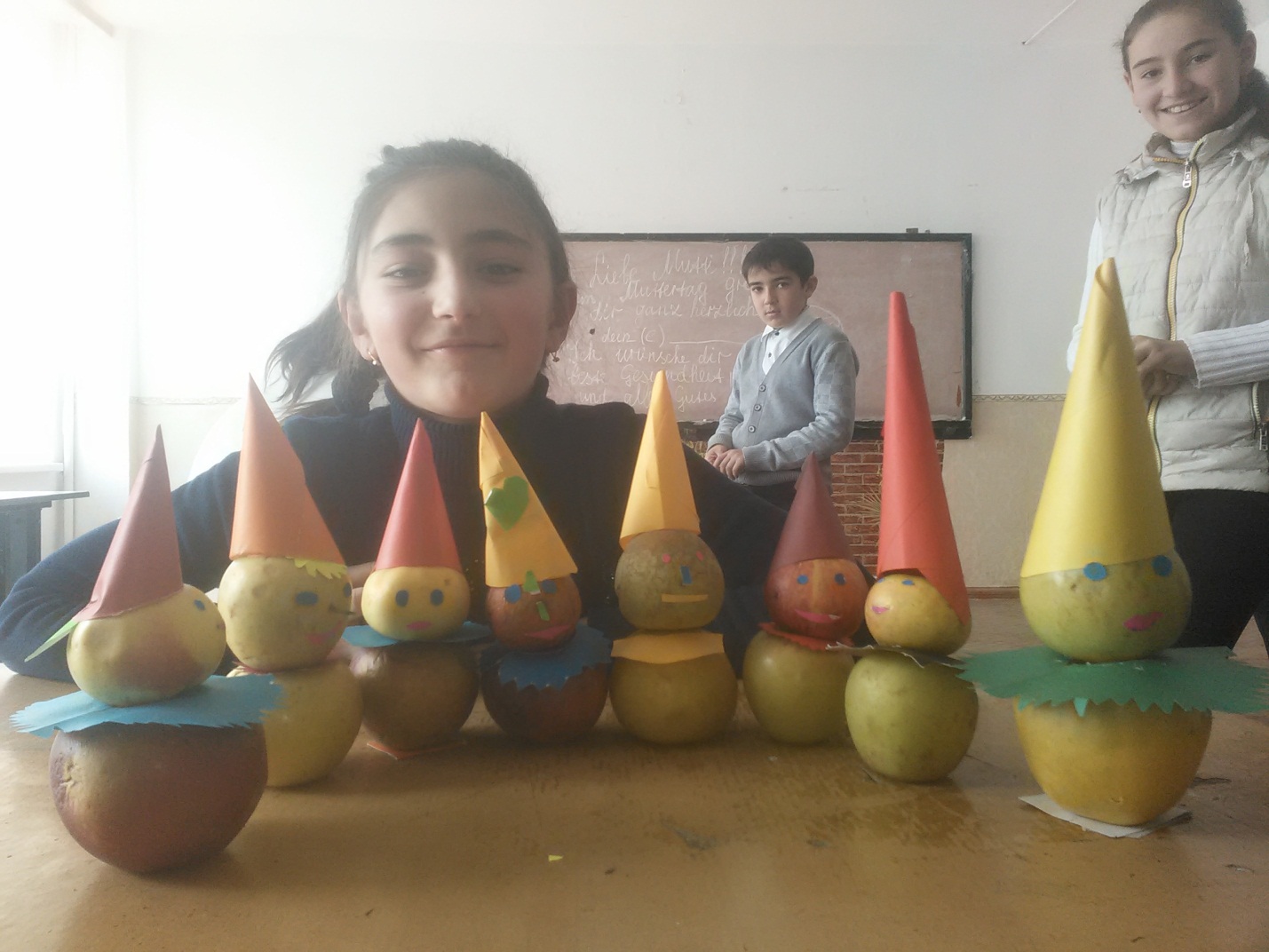 